Resource Pack for Children, Adults, Professionals & Carers for Safeguarding Risks during COVID-19Domestic AbuseDomestic AbuseIn addition to Government guidance on domestic abuse, key resources include:a Safe Lives guide for victims and survivors of domestic abuse staying safe during COVID-19 Respect’s #NoExcuseforAbuse campaign, which calls on perpetrators of domestic abuse to get help to manage and change their behaviour the Employer’s Initiative on Domestic Abuse help for employees when home is not a safe place resources and posters highlighting the National Domestic Abuse Helpline from RefugeStanding Together against domestic abuse’s guidance during the COVID-19 outbreak Women’s Aid’s Making a safety plan guidance from the Domestic Abuse Housing Alliance (DAHA) for housing providers on how to offer safe responses to tenants and service usersguidance on economic abuse during COVID-19.In addition to Government guidance on domestic abuse, key resources include:a Safe Lives guide for victims and survivors of domestic abuse staying safe during COVID-19 Respect’s #NoExcuseforAbuse campaign, which calls on perpetrators of domestic abuse to get help to manage and change their behaviour the Employer’s Initiative on Domestic Abuse help for employees when home is not a safe place resources and posters highlighting the National Domestic Abuse Helpline from RefugeStanding Together against domestic abuse’s guidance during the COVID-19 outbreak Women’s Aid’s Making a safety plan guidance from the Domestic Abuse Housing Alliance (DAHA) for housing providers on how to offer safe responses to tenants and service usersguidance on economic abuse during COVID-19.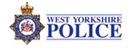 Domestic Abuse Safeguarding Unit: 01422 337199
Adult safeguarding Unit: 01422 337013 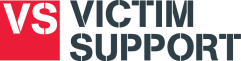 Help and Support for victims of Domestic Abuse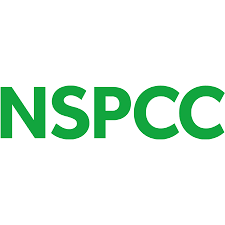 Domestic Abuse – Children and Young People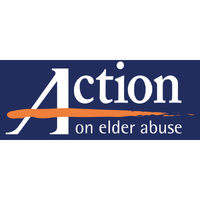 Domestic Abuse in Older People 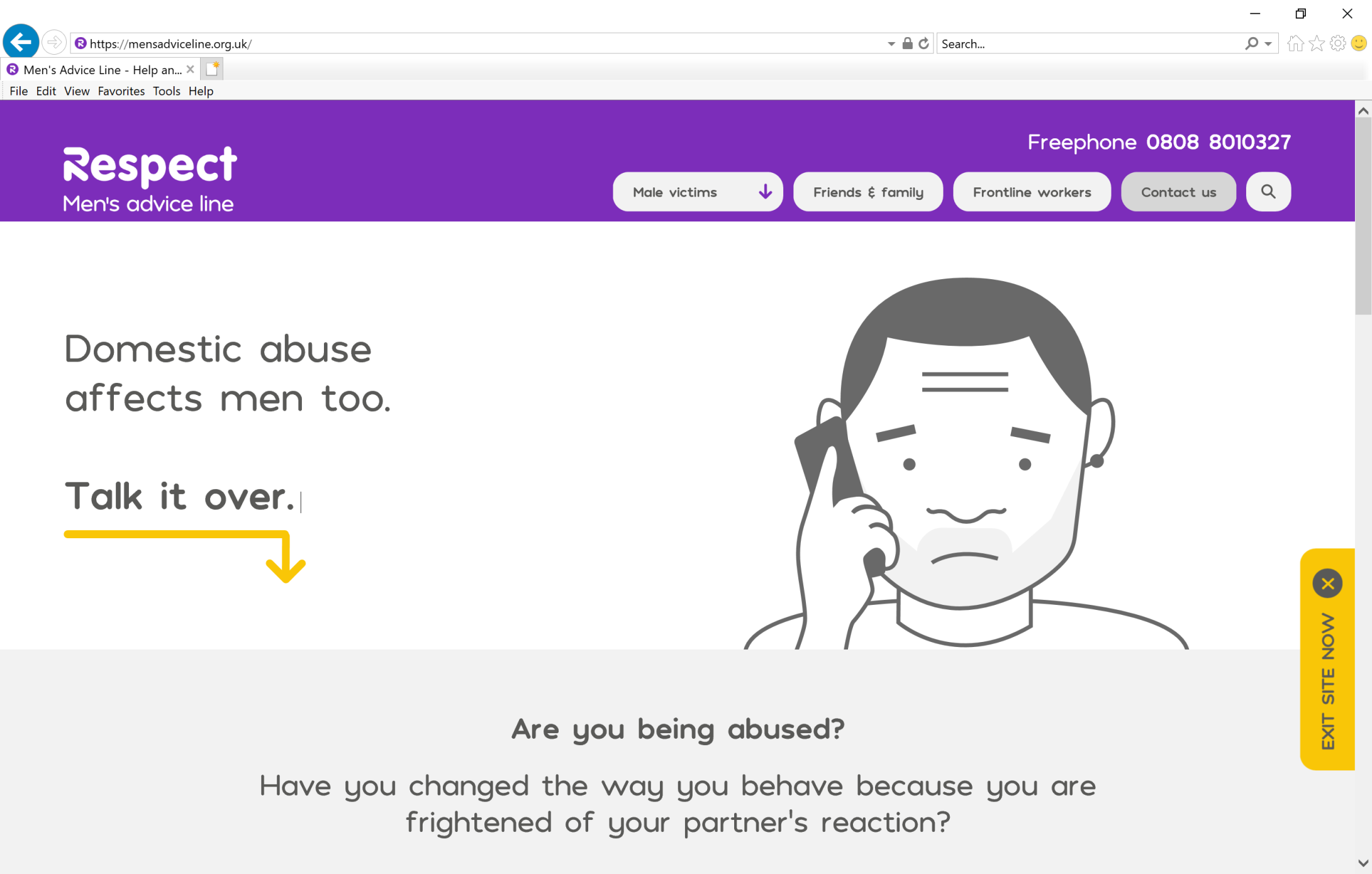 Domestic Abuse support for Men Accessible Domestic Violence Resources:  British Sign Language: https://www.youtube.com/watch?v=urTSpPIPoe4
 Easy Read Guide to Domestic Abuse: https://www.westyorkshire.police.uk/sites/default/files/files/domestic-violence/dv_easy_read_v3_final_011116.pdfTo download the Android app, click here.To download the IPhone app, click here.Bright Sky is a free to download mobile app (which is confidential) providing support and information for anyone who may be in an abusive relationship or those concerned about someone they know.
The app is also available to use in Polish, Punjabi and Urdu.